Департамент образования Администрации города ЕкатеринбургаУправление образования Верх-Исетского района Департамента образования Администрации города Екатеринбурга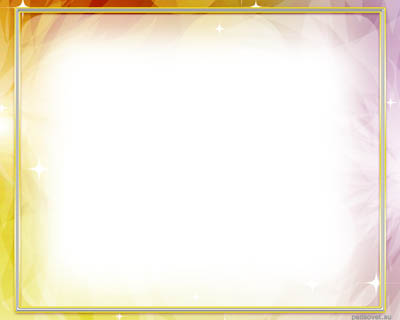 Департамент образования Администрации города Екатеринбурга, управление образования Верх-Исетского района Департамента образования Администрации города Екатеринбурга предлагают жителям района, имеющим детей дошкольного возраста, принять участие в мероприятиях программы по подготовке к комплектованию муниципальных дошкольного образования учреждений на 2019 - 2020 учебный год. Основная цель мероприятий: Информирование широкой родительской общественности о возможностях дошкольного образования детей, проживающих на территории Верх-Исетского района и особенностях комплектования на 2019/2020 учебный год.МЕРОПРИЯТИЯ ПРОГРАММЫ: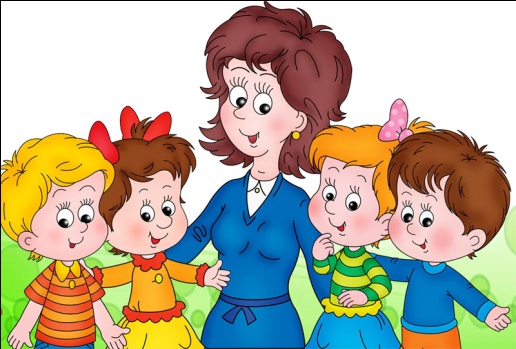 Единый «День открытых дверей МДОО»Место проведения:Дошкольные образовательные организации Верх-Исетского районаДата и время проведения:13.04.2019 с 10.00 до 13.00 (по программе МДОО)Участники мероприятия:Руководители МДОО, представители родительской общественностиТелефонная «Горячая линия» по вопросам комплектования МДООМесто проведения:управление образования Верх-Исетского района, телефоны: 304-12-63, 304-12-60Дата и время проведения:Ежедневно с 01.04.2019 по 30.06.2019 с 9.00 до 18.00                                    (с перерывом с 13.00 до 14.00)Участники мероприятия:Специалисты управления образования, представители родительской общественностиРазмещение информации по вопросам комплектования МДООСайт Департамента образования Администрации города Екатеринбурга и сайты МДОО Верх-Исетского районаДата и время проведения:с 01.04.2019